彰化縣108學年度國教輔導團語文學習領域英語文輔導小組「英語教師共備共學教學社群」徵稿實施計畫壹、緣起：為配合教育部徵稿計畫，及深化教育現場教學成效，因此推動「英語教師共備共學教學社群」徵稿計畫，期帶動縣內教師共備共學的風氣，激發英語教師教學創意，提供有效可實踐之核心素養教學案例，供縣內教學夥伴共學並進，以落實縣內教學社群之運作，確實提升縣內教師英語教學效能。貳、依據：教育部國民及學前教育署108學年度課程推動工作「課程與教學輔導組」           語文學習領域英語組輔導群工作計畫。參、目的一、落實教師專業社群運作，具體提升英語教師教學知能。二、深化英語教學政策推動，營造校園英語教學共備風氣。三、發掘優秀英語教學夥伴，建立縣內創新教學人才庫。四、改變傳統課程講授模式，著重批判思考英語教學氛圍。五、激發教師英語教學熱情，強化學生英語學習與閱讀動機。六、彙整優良英語教學教案，整合集體智慧俾利資源共享。肆、辦理單位：主辦單位：彰化縣政府教育處承辦單位：彰化縣國教輔導團語文學習領域英語文輔導小組伍、參加對象：本縣國民中小學在職教師（含代課、代理教師、實習教師）。團體：每隊至少三人，國中總班級數33班以上（含33班）學校至少繳交一件。可採跨校合作模式，但不得跨學制（國中小不得混搭），惟課程實踐階段（第二階段）須先選定課程實施學校，相關表件核章請以課程實施學校為主。陸、辦理時間與方式：甄選內容及呈現方式：請參閱【附件、教育部國民及學前教育署108學年度課程推動工作「課程與教學輔導組」語文學習領域英語文組輔導群「英語文核心素養導向教案設計」。報名送件方式：國中參賽團隊：(1)109年2月10日（星期一）起至3月2日（星期一）止，備齊紙   本資料，以掛號統一寄送至彰化縣彰化市陽明國中鐘美娟收（請參    閱附件檢核送件內容）。(2)收件連絡人：鐘美娟老師 （彰化縣彰化市長順街76號）            Email: claudia09211002@gmail.com                       Cell: 0937-895756國小參賽團隊： (1)109年2月10日（星期一）起至3月2日（星期一）止，備齊紙    本資料，以掛號統一寄送至彰化縣和美鎮培英國小陳亞威收（請參      閱附件檢核送件內容）。 (2)收件連絡人：陳亞威老師 (彰化縣和美鎮彰新路5段310號)            Email: burgess_chen@hotmail.com                       Cell: 0931-589467柒、評分標準：能依據英語文核心素養內涵設定教學目標（20%）教學活動能達成教學目標（20%）教學活動能對應學習表現與學習內容（20%）評量方式多元適性，並能達成教學目標（20%）教案內容完整，可行性高，適宜推廣（20%）玖、獎勵：（承辦單位保留各獎項從缺之權力）參賽作品，由彰化縣英語輔導團聘請專家學者進行評審，依入選校數比例，分別擇取優秀作品投稿教育部徵稿比賽。獲選代表參賽作品，作者獎狀一張。獲獎作品將由縣府依教育部之比賽獎勵方式敘獎。玖、本計畫報府核示後實施，如有未盡事宜，得由縣府另函修訂或補充之。附件108學年度國民中小學課程推動工作－課程與教學輔導組－語文學習領域英語文組輔導群「英語文核心素養導向教案設計」壹、緣起    因應十二年國民教育課綱將於108年實施，中央團需引領縣市輔導團及第一線教師認識核心素養，並掌握核心素養導向課程之教學與評量方式。為使第一線教師能在十二年國民基本教育全面推動時做好核心素養導向教學的專業準備，本輔導群於103、104學年以中央團員增能方式率先示範產出案例、帶領輔導團產出、返回縣市進行教學實踐的模式，推動「社群共備、閱讀教學及議題融入英語教學」徵稿，獲得第一線教師好評並踴躍投稿。105學年擬延續中央團率先產出案例並帶領輔導團實踐的模式，以「英語文核心素養導向教案設計」為主軸，期第一線教師在實踐過程中，了解核心素養導向的教案設計與發展，設計高品質教學範例、豐富英語文學習內容，並提升學生學習英語的動機及興趣。為深化成效，並避免過往「一年換一個主題、基層根本來不及吸收」的缺憾，本輔導群於108學年度將持續推動「英語文核心素養導向教案設計」徵稿計畫，期許帶動教師共同備課的風氣，激發教師創意，學習以英語核心素養內涵作為教學設計的方針，提供有效可實踐的教學案例，供各界人士參考、觀摩，以發揮教師專業社群之功能，進而提升教師英語教學效能。貳、依據教育部國民及學前教育署語文學習領域英語組輔導群工作計畫。參、指導單位：教育部國民及學前教育署    主辦單位：國立臺灣師範大學英語系肆、目的一、透過教師專業社群運作，實踐英語文核心素養導向教案設計，提升英語教學效能。二、引導英語教師設計核心素養導向的教學活動，增加學生活用英語的機會，拓展英語學習認知與視野。三、鼓勵英語教師發揮創意，精緻英語教學方法及評量策略，設計具有情境脈絡的英語教學方案。四、彙整英語文核心素養導向教學優秀案例，資源交流共享。伍、參加對象：全國各國中、小英語教學團隊。　一、分國中組與國小組兩組。　二、全國國中小教學團隊每縣/市國中小至多各3件，若縣/市件數超過規定上限將以電子檔送達師大助理時間先後排序，同一團隊不得重複送件。 三、請報名團隊自行寄送紙本及電子檔。陸、辦理時間與方式一、甄選內容：　（一）產出形式：由英語教學團隊（共3至6人，可含實習教師或代課教師，並可跨校組隊）共同備課產出。　（二）產出依據：依據學校現行採用之教科書或教材之單元進行教學設計（含聽說讀寫教學過程與課堂活動之運用），以十二年國教英語課綱核心素養內涵及學習重點做為教學設計指引，發展朝向核心素養導向的教學活動，設計實際可行之教案。教案必須於課堂內實施，並能直接或經修正後作為宣導與推廣的教學資源。（十二年國教英語文課綱國中小核心素養及學習重點節錄如附件一）二、呈現方式：方案文本—以10,000字為限，文字稿不得以截圖呈現，超出字數限制之稿件將不予評選，請檢附照片及相關成果檔案（如教材影本、學生學習單、作業等）於附件。所有稿件請裝訂成冊，請勿在內文中呈現參選者姓名及所屬縣市學校。  文本內容應包含八部份：　　　（一）英語文核心素養導向教案設計主題名稱(可置於封面頁)。　　　（二）封面暨目次頁           （請標示各活動主軸頁碼；影片連結請於填寫線上報名表時提供）。　　　（三）英語文核心素養導向教案實施理念。            -請依核心素養導向的教學四大原則分項陳述本教案如何實踐：　　　     1. 整合知識、技能與態度；　　　     2. 營造情境化、脈絡化的學習；　         3. 重視學習歷程、方法與策略；　　　     4. 強化實踐力行的表現。      （四）教師專業社群共同備課運作過程。      （五）英語文素養導向教案設計。1. 使用之教科書/教材版本及單元（須註明出處，並提供掃描檔於附件）。2. 活動進行步驟：敘述教案設計所扣合之英語文核心素養內涵、教學活動進行方式及其個別對應之學習表現與學習內容、相關學習評量標準與方式等。 （六）實施成效：以學生的學習歷程或學習成長探討實施後之成效，檢附照片         及相關成果檔案（如學生學習單、作業等，此部分請置於附件）。    （七）教學省思：教學實施後就素養導向教學及評量面向提出討論及改進意          見。       （八）教學影音資料：1. 錄影呈現教學實施過程：A.影音需有內容，勿提供零碎的畫面。B.背景音樂勿過大使得影響講者聲音。C.請使用腳架錄影，並確認畫面端正，適宜觀看。2. 錄影以一個完整教學單元之教學與評量活動（4-6節，含延伸活動）為限，請剪輯為15分鐘以內的影片檔，將影片上傳YouTube且設定擁有連結者皆能觀看，並於填寫線上報名表時提供連結。3.若因故未能提供youtube公開連結，得將影音檔燒成光碟寄送。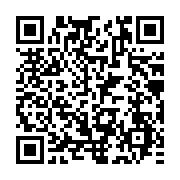  三、報名送件：（一）線上報名表      請先掃描QR CODE進入表單填寫報名表。      註：每份教案填寫一份報名表，填表人需為教案團隊代表人：      團隊代表人需負責寄送、補齊資料；若得獎亦請提供團隊代表人之帳戶領取稿費並於年度研討會發表教案領取鐘點費。（二）文本電子檔  *請報名團隊自行送件      以Word檔及PDF檔寄給師大英語系羅彩華助理。     E-mail: ntnu.english.9@gmail.com ／ Tel: (02)7734-1810（三）實體文本 *請報名團隊自行送件        109年2月10日（一）起至3月9日（一）止，以掛號/快遞黏貼郵寄封面如附件二（若信封袋或郵便箱為橫式，請務必將附件二放入袋/箱內寄送），袋內須包含：「英語文核心素養導向教案設計」書面文本資料一份。創用CC授權同意書一份（如附件三）一稿多投切結書（如附件四）。影音檔光碟（若已在線上報名表提供youtube連結則不需提供光碟）柒、評分標準：能依據英語文核心素養內涵設定教學目標（20%）教學活動能達成教學目標（20%）教學活動能對應學習表現與學習內容（20%）評量方式多元適性，並能達成教學目標（20%）教案內容完整，可行性高，適宜推廣（20%）捌、獎勵：（承辦單位保留各獎項從缺之權力）參賽作品，由「課程與教學輔導組語文學習領域(英語組)」輔導群委員聘請專家及第一線教師組成審查委員會進行評審，分設獎項如下：各獎項得依送件品質從缺或調整得獎件數。民國109年4月15日（三）以前於「國民中小學課程與教學資源整合平台」(https://cirn.moe.edu.tw/) 公佈評審結果，並個別通知得獎人。主辦單位得印製得獎作品專輯，並上傳相關網站，供各界參考，亦得燒製光碟發送各縣市英語輔導團，供英語科教師觀摩學習。輔導群教授並得引用其內容作為優良教學之示範教材。玖、本辦法經輔導群常務委員會議通過，召集人核定後實施，修正時亦同。十二年國民基本教育課程綱要國民中小學暨普通型高級中等學校語文領域—英語文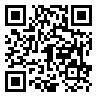 教育部國民及學前教育署108學年度課程推動工作「課程與教學輔導組」語文學習領域英語組輔導群「英語文核心素養導向教案設計」徵稿著作財產權讓與同意書暨著作財產權受讓人創用CC授權同意書一、著作財產權之讓與本人(下稱甲方)同意因參與「教育部國民及學前教育署107學年度課程推動工作「課程與教學輔導組」語文學習領域英語組輔導群「英語文核心素養導向教案設計」甄選而創作之著作，其著作財產權均無償讓與教育部國民及學前教育署，並保證作品內容未侵犯任何第三人之權利，否則應就乙方因行使上述受讓之著作財產權，而生之損害或損失(包括但不限於律師或訴訟費用)負賠償責任。二、創用CC授權之同意乙方同意將上述受讓自甲方之著作，以創用CC「姓名標示－非商業性－相同方式分享」臺灣3.0版對不特定之公眾授權；乙方仍保有受讓自甲方之著作財產權，但同意授權予不特定之公眾以重製、散布、編輯、改作、公開口述、公開播送、公開上映、公開演出、公開傳輸、公開展示之方式利用該著作，惟利用人除非事先得到乙方之同意，皆需依下列條件利用：姓名標示：利用人需依著作人指定之方式標示著作人之姓名非商業性：利用人不得為商業目的而利用本著作相同方式分享：若利用人改變、轉變或改作本著作，當散布該衍生著作時，利用人需採用與本著作相同或類似的授權條款創用 CC 「姓名標示 ─ 非商業性─ 相同方式分享 」 3.0版臺灣授權條款詳見：http：//creativecommons.org/licenses/by-nc-sa/3.0/tw/legalcode甲  方：	                （簽名或蓋章）                （簽名或蓋章）                （簽名或蓋章）乙  方：教育部國民及學前教育署「課程與教學輔導組」語文學習領域英語組輔導群召集人陳秋蘭中 華 民 國108年   月   日教育部國民及學前教育署108學年度課程推動工作「課程與教學輔導組」語文學習領域英語組輔導群「英語文核心素養導向教案設計」徵稿一稿多投責任歸屬與賠償追究切結書   本人同意因參與「教育部國民及學前教育署108學年度課程推動工作「課程與教學輔導組」語文學習領域英語組輔導群「英語文核心素養導向教案設計」甄選而創作之著作，僅參與貴單位主辦之活動。如因一稿多投，導致主辦單位權益受損，其相關責任歸屬與賠償追究由本人全數承擔，概無異議。            此致 教育部國民及學前教育署「課程與教學輔導組」語文學習領域英語組輔導群 召集人陳秋蘭立切結書人：　      　 　　　 (簽章)                              (簽章)                              (簽章)                                        (簽章)中 華 民 國  年 月 日獎項件數獎勵稿酬備註特優國中小組各1件頒予主辦單位獎狀各乙紙，並函請該縣市教育處(局)對相關人員記小功乙支。依字數酌付撰稿費（依據「教育部補助及委辦計畫經費編列基準表」辦理）配合主辦單位於109年5月15日(五)「年度研討大會」進行成果發表，頒發獎狀，並將作品上傳輔導群網站（國中小英語專業社群網），供下載分享。優選國中小組各2件頒予主辦單位獎狀各乙紙，並函請該縣市教育處(局)對相關人員記嘉獎兩支。依字數酌付撰稿費（依據「教育部補助及委辦計畫經費編列基準表」辦理）配合主辦單位於109年5月15日(五)「年度研討大會」進行成果發表，頒發獎狀，並將作品上傳輔導群網站（國中小英語專業社群網），供下載分享。佳作國中小組至多各3件頒予主辦單位獎狀各乙紙，並函請該縣市教育處(局)對相關人員記嘉獎乙支。依字數酌付撰稿費（依據「教育部補助及委辦計畫經費編列基準表」辦理）將作品上傳輔導群網站（國中小英語專業社群網），供下載分享。收件人地址： 10610  台北市大安區雲和街1號         國立臺灣師範大學英語學系收件人電話：02-77341810